ВНИМАНИЮ ГРАЖДАН АЛГОРИТМ действий граждан при обнаружении беспилотного воздушного судна (БВС): Граждане, обнаружившие БВС, который находится в воздушном пространстве над городом, или населенным пунктом, объектами промышленности, транспортной, топливно-энергетической  инфраструктуры либо в непосредственной близости от их границ, ПРОСЬБА незамедлительно сообщить об этом в правоохранительные органы. В сообщении указать: - место и время обнаружения БВС; - тип (квадрокоптерный, самолетный) и направление полета БВС; - наличие или отсутствие на БВС средств поражения, фото и видеосъемки (при наличии визуальных возможностей); - по возможности поддерживая связь с правоохранительными органами, организовать визуальное наблюдение за БВС с целью определения места его запуска/посадки,. ВНИМАНИЕ ни в коем случае не приближайтесь к БВС, помните это может быть ОПАСНО. Телефоны правоохранительных органов и экстренных служб:ЕДДС Кинешемского муниципального района – 8-915-823-72-01, 5-33-68МО МВД России «Кинешемский» - 5-46-64ФСБ России по Ивановской области– 5-65-86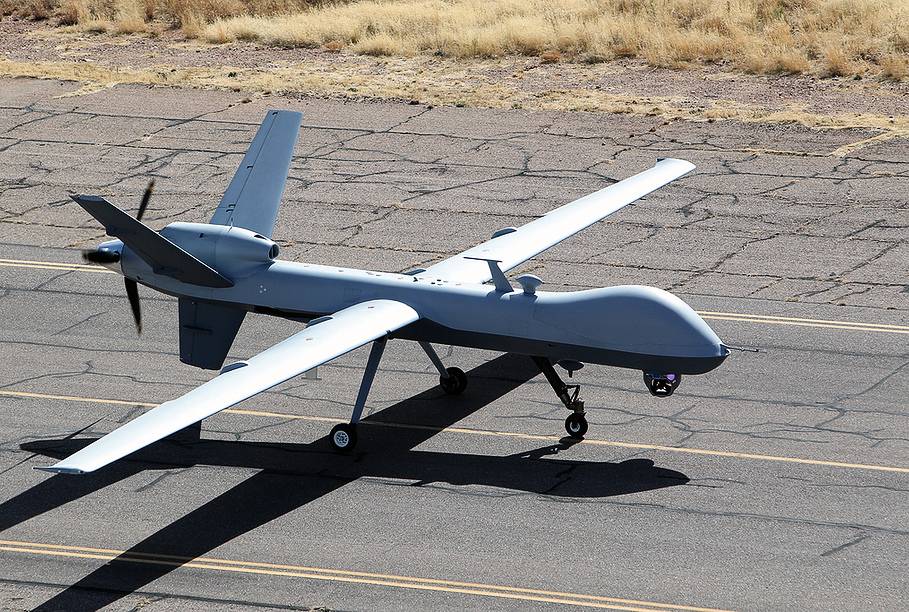 